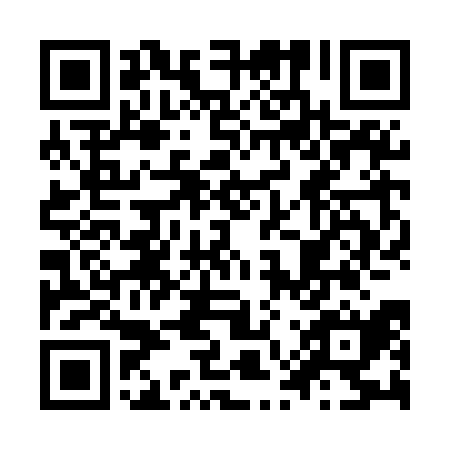 Ramadan times for Vawkavysk, BelarusMon 11 Mar 2024 - Wed 10 Apr 2024High Latitude Method: Angle Based RulePrayer Calculation Method: Muslim World LeagueAsar Calculation Method: ShafiPrayer times provided by https://www.salahtimes.comDateDayFajrSuhurSunriseDhuhrAsrIftarMaghribIsha11Mon5:495:497:451:324:357:207:209:0912Tue5:475:477:431:324:367:227:229:1113Wed5:445:447:411:314:387:237:239:1314Thu5:425:427:381:314:397:257:259:1515Fri5:395:397:361:314:407:277:279:1716Sat5:365:367:331:314:417:297:299:1917Sun5:345:347:311:304:427:317:319:2118Mon5:315:317:291:304:447:327:329:2319Tue5:285:287:261:304:457:347:349:2520Wed5:255:257:241:294:467:367:369:2821Thu5:235:237:211:294:477:387:389:3022Fri5:205:207:191:294:487:407:409:3223Sat5:175:177:171:294:497:427:429:3424Sun5:145:147:141:284:507:437:439:3625Mon5:115:117:121:284:517:457:459:3826Tue5:085:087:091:284:527:477:479:4127Wed5:065:067:071:274:537:497:499:4328Thu5:035:037:051:274:547:517:519:4529Fri5:005:007:021:274:557:527:529:4730Sat4:574:577:001:264:567:547:549:5031Sun4:544:546:571:264:577:567:569:521Mon4:514:516:551:264:587:587:589:542Tue4:484:486:531:264:598:008:009:573Wed4:454:456:501:255:008:018:019:594Thu4:414:416:481:255:018:038:0310:025Fri4:384:386:461:255:028:058:0510:046Sat4:354:356:431:245:038:078:0710:077Sun4:324:326:411:245:048:098:0910:098Mon4:294:296:381:245:058:108:1010:129Tue4:254:256:361:245:068:128:1210:1410Wed4:224:226:341:235:078:148:1410:17